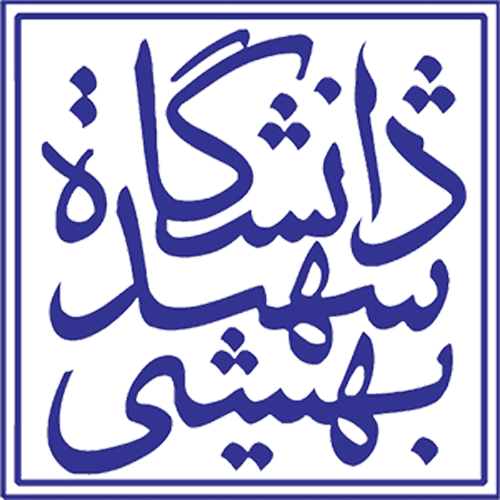 نام دانشجو:نام استاد راهنما:رشته و مقطع تحصیلی:یک کلمه کلیدی مرتبط با موضوع پایان نامه(مثلا لیزر های فمتو)شرح: شرح مسئله باید روان و برای مخاطب دبیرستانی هم قابل فهم باشد.تصاویر و اشکال به زبان فارسی باشدشرح باید در یک صفحه کامل شود. اما در صورت نیاز می تواند به دو صفحه نیز افزایش یابد.